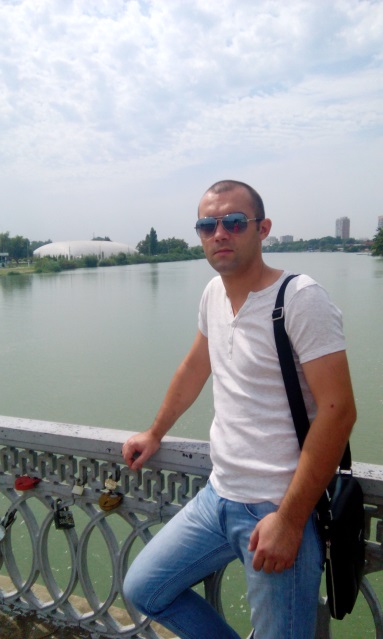 Арсентьев Денис АлександровичДата рождения: 08. 06. 1985 г.
Телефон: 8 9951806038   8 9298411939
Эл. почта: arsentevdenis@1985gmail.com
Желаемый график работы: 
полный рабочий деньЦельПолучение должности повара.Образование Среднее специальное; Опыт работыГ.Ц.  Х.Ц. М.Ц.  мангал, первые блюда. Опыт работы более 6 лет.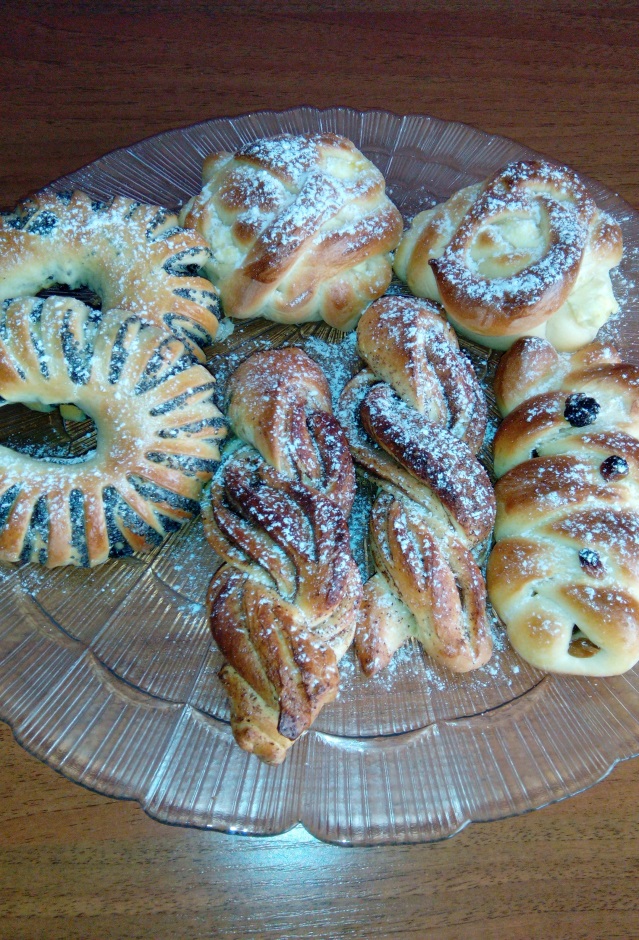 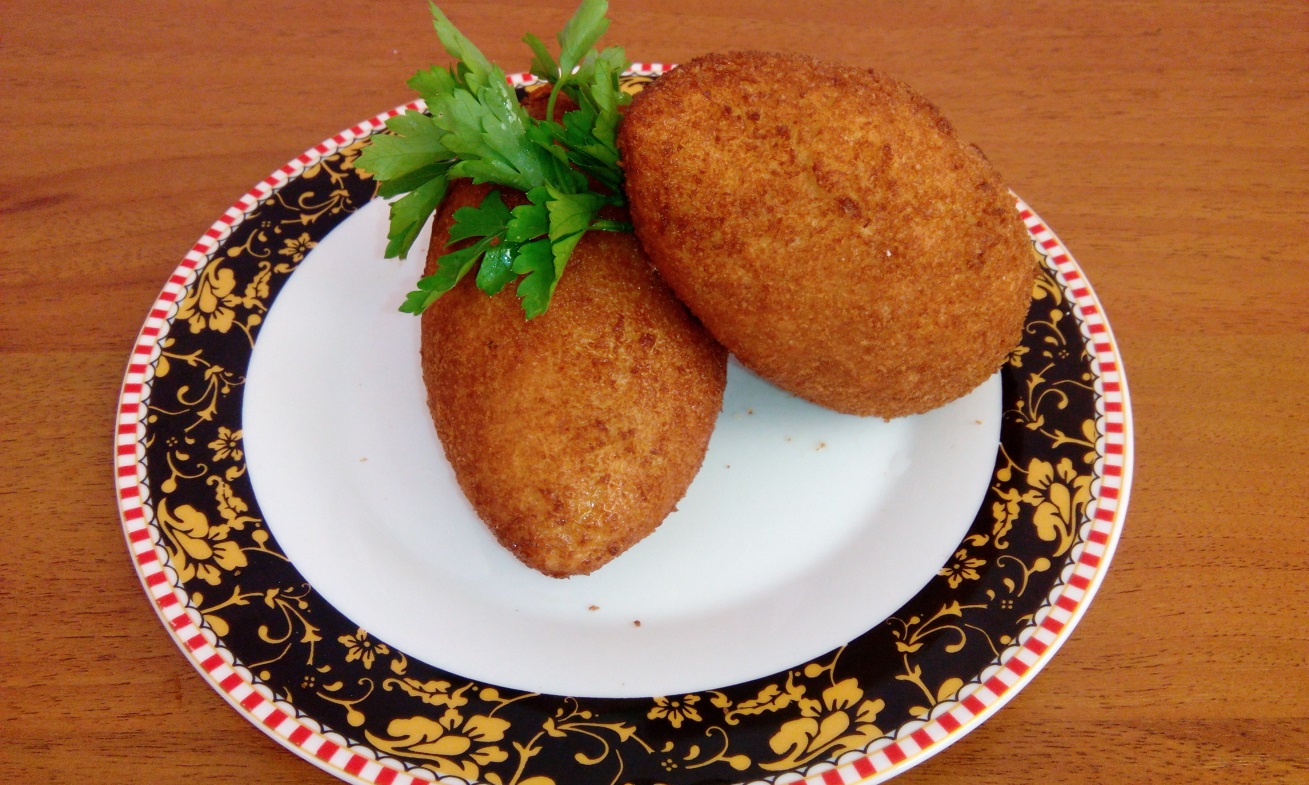 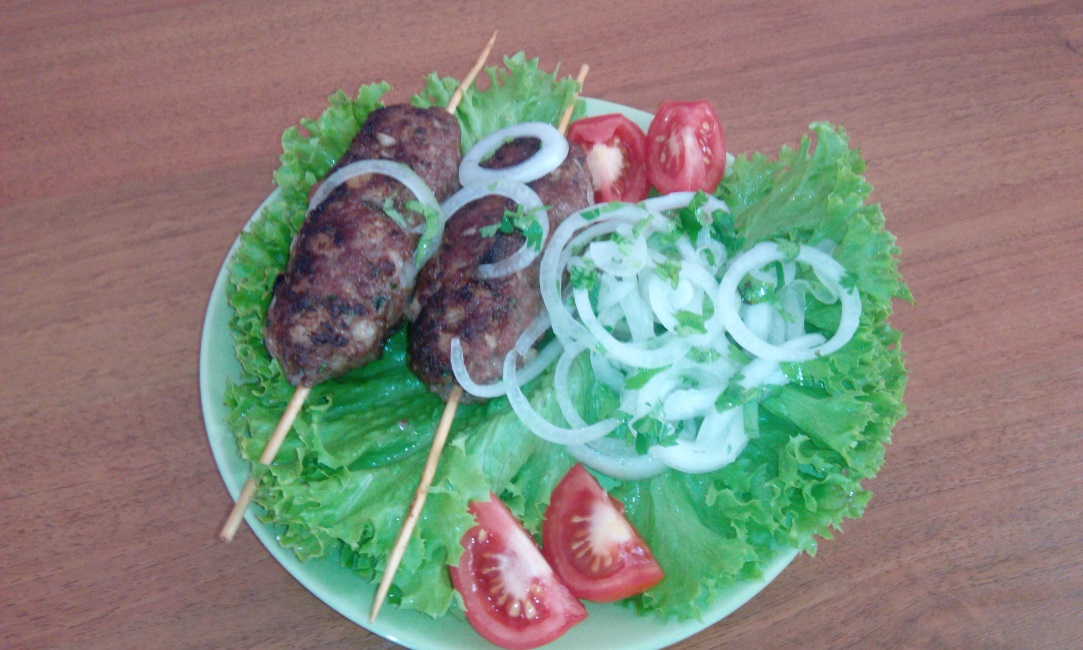 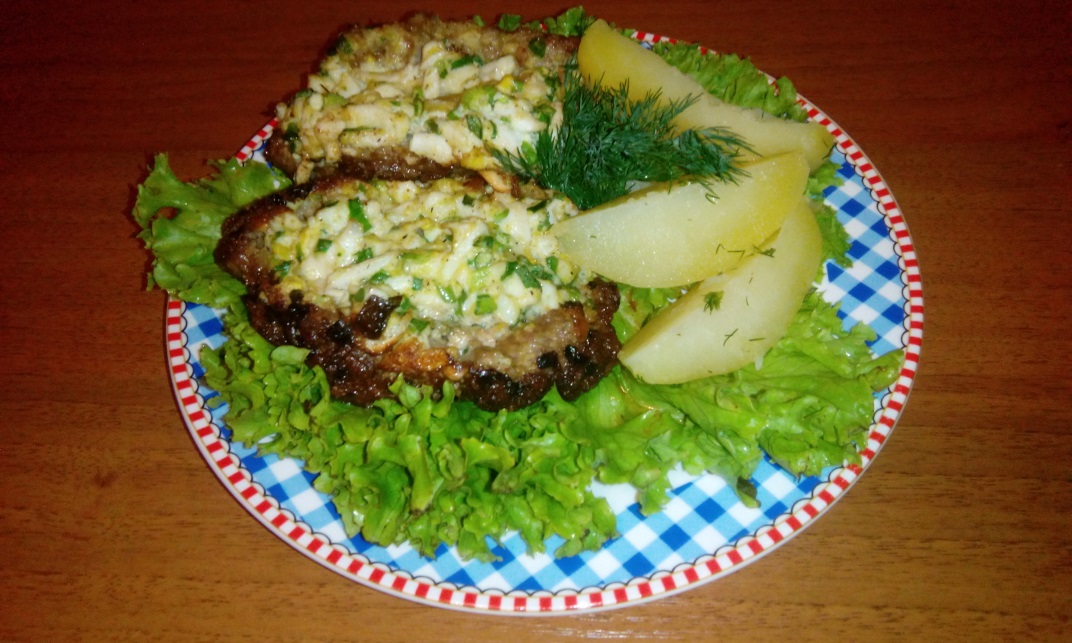 